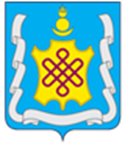 АДМИНИСТРАЦИЯ МУНИЦИПАЛЬНОГО РАЙОНА «АГИНСКИЙ  РАЙОН»ПОСТАНОВЛЕНИЕ07 июля 2023 года                                                                                     №264 пгт. АгинскоеО подготовке проекта программы комплексного развития социальной инфраструктуры сельского поселения «Судунтуй» муниципального района «Агинский район» Забайкальского краяВ соответствии Градостроительным кодексом Российской Федерации, Федеральным законом от 6 октября 2003 года № 131-ФЗ «Об общих принципах организации местного самоуправления в Российской Федерации»,   руководствуясь Уставом муниципального района «Агинский район», администрация муниципального района «Агинский район» постановляет:1. Принять решение о подготовке программы комплексного развития социальной инфраструктуры сельского поселения «Судунтуй» муниципального района «Агинский район» Забайкальского края. 2. Приступить к подготовке программы комплексного развития социальной инфраструктуры сельского поселения «Судунтуй» муниципального района «Агинский район» Забайкальского края.3. Настоящее постановление опубликовать на официальном сайте муниципального района «Агинский район».И.о. главы  муниципального района «Агинский район»      	      Н.В.Бабужапов